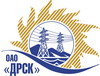 Открытое Акционерное Общество«Дальневосточная распределительная сетевая  компания»Протокол № 467/УКС-ВПзаседания закупочной комиссии по выбору победителей по закрытому электронному запросу цен на право заключения договора закупка № 78  лот 21 «Мероприятия по технологическому присоединению заявителей к электрическим сетям напряжением до 20 кВ на территории СП "ПЮЭС" филиала «Приморские ЭС» (г. Большой Камень, Шкотовский район пгт Шкотово, п. Подъяпольск)» ГКПЗ 2015 гФорма голосования членов Закупочной комиссии: очно-заочная.ПРИСУТСТВОВАЛИ: члены постоянно действующей Закупочной комиссии 2 уровня. ВОПРОСЫ, ВЫНОСИМЫЕ НА РАССМОТРЕНИЕ ЗАКУПОЧНОЙ КОМИССИИ: О рассмотрении результатов оценки предложений Участников.О признании предложений соответствующими условиям закупки.О ранжировке предложений. О выборе победителя запроса цен.РЕШИЛИ:По вопросу № 1Признать объем полученной информации достаточным для принятия решения.Утвердить цены, полученные на момент срока окончания приема предложений участников запроса цен.По вопросу № 2Признать предложения ОАО "ВСЭСС" (Россия, г. Хабаровск, ул. Тихоокеанская, 165, 680042), ООО "ДВ Энергосервис" (690074, Приморский край, г. Владивосток, ул. Снеговая, д. 42 "Д", оф. 4),  ООО "Дальэнергострой" (692900, Россия, Приморский край, г. Находка, Находкинский проспект, д. 7 "А"), ООО "УЭМ" (692502 , Приморский край, г. Уссурийск, ул. Штабского, д. 1) соответствующими условиям запроса цен и принять их к дальнейшему рассмотрению.По вопросу № 3Утвердить итоговую ранжировку предложенийПо вопросу № 41. Признать победителем запроса цен лот 21 «Мероприятия по технологическому присоединению заявителей к электрическим сетям напряжением до 20 кВ на территории СП "ПЮЭС" филиала «Приморские ЭС» (г. Большой Камень, Шкотовский район пгт Шкотово, п. Подъяпольск)» участника, занявшего первое место в итоговой ранжировке по степени предпочтительности для  заказчика: ОАО "ВСЭСС" (Россия, г. Хабаровск, ул. Тихоокеанская, 165, 680042)  на условиях: стоимость предложения 5 970 000,00 руб.  без НДС; 7 044 600,00 руб. с НДС. Срок выполнения работ: в течение 3 месяцев с момента заключения договора. Условия оплаты: в течение 30 (тридцати) календарных дней с момента подписания актов выполненных работ обеими сторонами. Гарантийные обязательства: гарантия подрядчика на своевременное и качественное выполнение работ, а так же на устранение дефектов, возникших по его вине составляет, 36 (тридцать шесть) месяцев со дня подписания акта ввода объекта в эксплуатацию; гарантия на материалы и оборудование, поставляемые подрядчиком 36 (тридцать шесть) месяцев со дня подписания Акта ввода объекта в эксплуатацию. Срок действия оферты: до 10.09.2015 г.г. Благовещенск                                           «22» мая  2015 года Место в итоговой ранжировкеНаименование и адрес участникаЦена предложения без НДС, руб.1 местоОАО "ВСЭСС" (Россия, г. Хабаровск, ул. Тихоокеанская, 165, 680042)5 970 000,002 местоООО "ДВ Энергосервис" (690074, Приморский край, г. Владивосток, ул. Снеговая, д. 42 "Д", оф. 4)5 985 000,003 местоООО "Дальэнергострой" (692900, Россия, Приморский край, г. Находка, Находкинский проспект, д. 7 "А")6 020 000,004 местоООО "УЭМ" (692502 , Приморский край, г. Уссурийск, ул. Штабского, д. 1)6 121 140,00Ответственный секретарь Закупочной комиссии:Моторина О.А. _____________________________Технический секретарь Закупочной комиссии: Коротаева Т.В._______________________________